Придание устойчивого бокового положения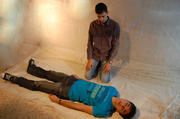 Перед началом придания этого положения следует положить пострадавшего ровно, снять ночки, если имеются…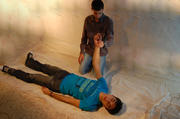 …после этого поднять ближнюю руку пострадавшего…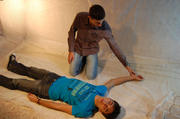 … и положить ее перпендикулярно туловищу.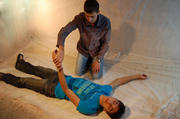 … затем взять дальнюю руку пострадавшего…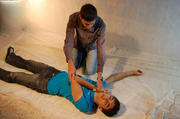 …и приложить ее к щеке пострадавшего тыльной стороной…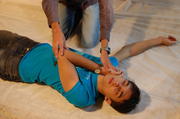 … при этом следует продолжать ее удерживать.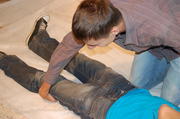 Далее надо взять дальнюю ногу пострадавшего под коленку…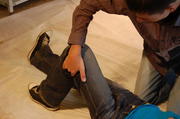 … и поставить ее на стопу.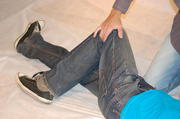 Затем, надавливая на колено согнутой ноги…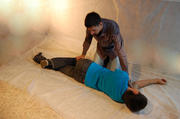 …надо повернуть пострадавшего набок…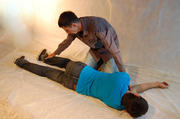 … притянуть ногу к животу…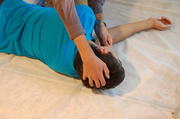 …и слегка запрокинуть голову.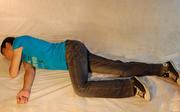 В этом положении пострадавший должен дожидаться приезда скорой медицинской помощи